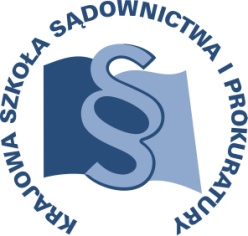 OSU-III-1410-28/14	Sygn. szkolenia K3/E/14	        	               Lublin, dnia 16 maja 2014r.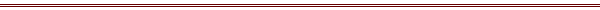 	PROGRAM SZKOLENIAKONSEKWENCJE CZŁONKOSTWA W UNII EUROPEJSKIEJ DLA PRAKTYKI ORZECZNICZEJ SĘDZIÓW I PRACY PROKURATORÓW(SZKOLENIA SYSTEMOWE)DATA I MIEJSCE:29 września 2014 r.Sala konferencyjnaProkuratura Okręgowa w Lublinieul. Okopowa 2a20-950 LublinORGANIZATOR:Krajowa Szkoła Sądownictwa i Prokuratury Ośrodek Szkolenia Ustawicznego i Współpracy MiędzynarodowejDział KarnyKrakowskie Przedmieście 62,  20-076 Lublin            tel. 81 440 87 21			 	fax. 81 440 87 11OSOBY ODPOWIEDZIALNE ZE STRONY ORGANIZATORA:- merytorycznie:sędzia Marek Manowiectel. 81 440 87 20e – mail: m.manowiec@kssip.gov.pl - organizacyjnie: specjalista Monika Sędłak Tel. 81 440 87 22 e – mail: m.sedlak@kssip.gov.plWYKŁADOWCY: Rafał Kierzynka	- sędzia Sądu Okręgowego w Gorzowie Wielkopolskim delegowany do Ministerstwa Sprawiedliwości- Departament Współpracy Międzynarodowej i Prawa Europejskiego, specjalista ds. prawa międzynarodowego w Ministerstwie Sprawiedliwości, delegat Polski w grupach roboczych Unii Europejskiej i Rady Europy zajmujących się tematyką prawa karnego, w 2011 r. przewodniczący grup roboczych ds. prawa karnego i współpracy w sprawach karnych Unii Europejskiej, autor kilkunastu publikacji z zakresu europejskiego prawa karnego, doktorant na Uniwersytecie Warszawskim.Sławomir Buczma	- sędzia Sądu Rejonowego w Brodnicy delegowany do Ministerstwa Sprawiedliwości-Departament Współpracy Międzynarodowej i Prawa Europejskiego, zajmuje się negocjowaniem aktów prawa Unii Europejskiej w sprawach karnych przy Radzie Unii Europejskiej, uczestniczy w procesie legislacyjnym związanym z implementacją aktów prawa Unii Europejskiej do prawa polskiego, członek biura Europejskiego Komitetu ds. Problematyki Przestępczości (CDPC) przy Radzie Europy.												 PONIEDZIAŁEK: 29 września 2014r.Warunkiem wydania zaświadczenia o uczestnictwie w szkoleniu jest faktyczna obecność na wszystkich zajęciach, potwierdzona podpisem na liście obecności.Program szkolenia dostępny jest na stronie internetowej Krajowej Szkoły pod adresem: www.kssip.gov.plZ upoważnienia Zastępcy Dyrektora
Krajowej Szkoły Sądownictwa i Prokuratury
ds. Szkolenia Ustawicznego i Współpracy Międzynarodowejsędziego Adama CzerwińskiegoKierownik Działu Cywilnegosędzia Greta Książkiewicz9.00 – 10.30Najważniejsze problemy stosowania prawa UE przez sądy powszechne i prokuraturę - rozwiązywanie kazusu modelowego- prowadzenie R. Kierzynka, S. Buczma10.30 – 10.45Przerwa kawowa Zajęcia warsztatowe w grupachgrupa I - SSO R. Kierzynkagrupa II - SSR S. Buczma10.45 – 13.00Rozwiązywanie kazusów (cz. I) identyfikowanie sprawy unijnejdokonywanie prounijnej wykładni, ocena bezpośredniej skuteczności przepisu prawa UE, zasada pierwszeństwa, odmowa zastosowania przepisu prawa krajowego sprzecznego  prawem UE, formułowanie pytań prawnych do TK i SN.13.00 – 13.4513.00 – 13.45Przerwa obiadowaPrzerwa obiadowa13.45 – 15.1515.15 – 16.00Rozwiązywanie kazusów (cz. II) Podsumowanie warsztatów i wyjaśnienie kwestii budzących kontrowersje.Prezentacja możliwości wykorzystania materiałów szkoleniowych w codziennej działalności orzeczniczej.Rozwiązywanie kazusów (cz. II) Podsumowanie warsztatów i wyjaśnienie kwestii budzących kontrowersje.Prezentacja możliwości wykorzystania materiałów szkoleniowych w codziennej działalności orzeczniczej.